SHRI R. L. T. COLLEGE OF SCIENCE, AKOLAREPORT FOR IQAC 2019-20(On the Occasion of Golden Jubilee Year of Shri R. L. T. College of Science, Akola)IQAC ACTIVITY No.:9                                                                                                             Principal                                                                                           Shri R.L.T.College of Science, AkolaBRIEF INFORMATION ABOUT THE ACTIVITY (CRITERION NO.  ……..)              Coordinator Dr. Poonam T. Agrawal         Assistant Professor & Head,                   Department of Chemistry,Shri R.L.T. College of Science, AkolaName of the Activity आत्मनिर्भरभारत: Skill development workshop under the theme My India; My development(On the Occasion of Golden Jubilee Year of Shri R. L. T. College of Science, Akola)आत्मनिर्भरभारत: Skill development workshop under the theme My India; My development(On the Occasion of Golden Jubilee Year of Shri R. L. T. College of Science, Akola)आत्मनिर्भरभारत: Skill development workshop under the theme My India; My development(On the Occasion of Golden Jubilee Year of Shri R. L. T. College of Science, Akola)DateFacultyDepartment/ Committee Coordinator Name21/05/2020Dr. Poonam T. Agrawal-CoordinatorShri.R.D. Chaudhary-MemberDr. A.G. Sarap-Co-coordinatorDr. H.S. Malpani-MemberDepartment of Chemistry&Career Counselling and Placement Cell &IQAC Shri R.L.T.College of Science, AkolaDr. Poonam T. AgrawalTimeVenueNumber of ParticipantsNature Indoor/Outdoor/Online/Offline  ----------552OnlineLinkhttps://forms.gle/HWUYUd1scAMejRix6https://forms.gle/HWUYUd1scAMejRix6https://forms.gle/HWUYUd1scAMejRix6Spread sheet Link Detail Analysis Report QR codeNot only R.L.T.College students or the students from S.G.B.Amravati University, near by places like amravati, Nagpur Karanja, wardha get benifited by this workshop but Students from M.P., A.P., Jammu and Kashmir and many states students took the benefit of workshop. Please scan the QR code to see the details.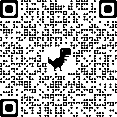 Not only R.L.T.College students or the students from S.G.B.Amravati University, near by places like amravati, Nagpur Karanja, wardha get benifited by this workshop but Students from M.P., A.P., Jammu and Kashmir and many states students took the benefit of workshop. Please scan the QR code to see the details.Not only R.L.T.College students or the students from S.G.B.Amravati University, near by places like amravati, Nagpur Karanja, wardha get benifited by this workshop but Students from M.P., A.P., Jammu and Kashmir and many states students took the benefit of workshop. Please scan the QR code to see the details.Support/ AssistanceShri R.L.T. College of Science, AkolaShri R.L.T. College of Science, AkolaShri R.L.T. College of Science, AkolaTOPIC/ SUBJECT OF THE ACTIVITYआत्मनिर्भरभारत: Skill development workshop under the theme My India; My developmentOBJECTIVES To make the students  independent and self-reliant in all senses To motivate the students to start their own small scale business.To make aware the students about different small scale startup programme.To make aware the students about different small scale business.METHODOLOGYCareer counselling Cell of Shri R.L.T.College of Science is always ahead for the upliftment of students in all the ways. Some students in the college belongs to economically weaker sections. To make some job available and to give them some economical support by earn while learn scheme, placement cell organized this workshop. In this workshop introduction about small scale business is given by videos. If any student interested in starting such small scale business then all the possible facility is provided to him/her by the college. As the population of India increase very rapidly it is not possible to get the job. So this is a better way to start our own independent business and also provides jobs to some other people. AatmNirbhar Bharat is a dream of our Respected Prime Minister to make the India self-reliant. Our college had taken a step to bring it true.OUTCOMESTotal 552 students get benefited by this workshop which is actually a big outcome.At the end of this workshop students should come to know…..About the various small scale business.Learn how these small scale business runs.Develop effective skills for various business.Conduct effective business correspondence and prepare business reports which produce results.Self-confidence is developed among the students.